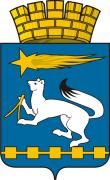 АДМИНИСТРАЦИЯ ГОРОДСКОГО ОКРУГАНИЖНЯЯ САЛДАП О С Т А Н О В Л Е Н И Е20.02.2018                                                                                                   № 128 Нижняя СалдаОб утверждении Плана комплексных мероприятий по проведению Года добровольца (волонтера)  на территории городского округа Нижняя Салда в 2018 годуВо исполнение Указа Президента Российской Федерации от 06 декабря 2017 года № 583 «О проведении в Российской Федерации Года добровольца (волонтера)», в целях развития добровольчества (волонтерства) на территории городского округа Нижняя Салда, на основании Устава городского округа Нижняя Салда, администрация городского округа Нижняя СалдаПОСТАНОВЛЯЕТ:1. Утвердить план комплексных мероприятий по проведению Года добровольца (волонтера)  на территории городского округа Нижняя Салда в 2018 году (далее План) (прилагается).2. Ответственным исполнителям Плана в срок до 20 июня текущего года направлять отчет об исполнении плана мероприятий за 1 полугодие, до 20 декабря текущего года за 2 полугодие без нарастающего итога в Управление молодежной политики и спорта администрации городского округа Нижняя Салда.3. Контроль за исполнением настоящего постановления возложить на начальника Управления молодежной политики и спорта администрации городского округа И.В. Шишкину.И.о. главы  городского округа                                                             С.Н. Гузиков                                                                     УТВЕРЖДЕН                                                                                                                                                     постановлением администрации                                                                                                          городского округа Нижняя Салда                                       от 20.02.2018 № 128                                                                 «Об утверждении Плана комплексных                                                                                                                                                                                            мероприятий по проведению Года                                                                                                                       добровольца  (волонтера) на                                                                                                                                               территории городского округа                                                                                                                      Нижняя Салда в 2018 году»План комплексных мероприятий по проведению Года добровольца (волонтера) в 2018 году в городском округе Нижняя СалдаНомер строкиНаименование мероприятияСрок реализацииОжидаемый результат, предполагаемое количество участниковОтветственные исполнители12345Развитие инфраструктуры добровольческого (волонтерского) движения в городском округе Нижняя СалдаРазвитие инфраструктуры добровольческого (волонтерского) движения в городском округе Нижняя СалдаРазвитие инфраструктуры добровольческого (волонтерского) движения в городском округе Нижняя СалдаРазвитие инфраструктуры добровольческого (волонтерского) движения в городском округе Нижняя СалдаРазвитие инфраструктуры добровольческого (волонтерского) движения в городском округе Нижняя Салда1Формирование волонтёрского отряда «Дети как Дети». Устав, форма, логотип Январь-февральПривлечение волонтёровДиректор ГБУ СОН СО СРЦН И.А. Кузина(по согласованию)2Организация работы отряда, планирование деятельности, привлечение добровольцев из других учреждений.В течении годаРеализация идей, формирование группыДиректор ГБУ СОН СО СРЦН И.А. Кузина(по согласованию)3Обучающие курсы для волонтёровВ течении годаПривлечение специалистов из других  регионов, отрядовДиректор ГБУ СОН СО СРЦН И.А. Кузина(по согласованию)4Содержание помещения для отрядаЯнварь-февральВыделение помещения для работы волонтёровДиректор ГБУ СОН СО СРЦН И.А. Кузина(по согласованию)5Создание волонтерского отряда в школеФевральПомощь добровольческому отряду в развитии добровольчестваДиректорМБОУ « СОШ №10»А.Л. Бессонова  6Формирование и сопровождение волонтерского отряда «Радость» МОУГв течение годаКомплексное сопровождение и помощь добровольческому отрядуДиректор МОУ ГимназияТ.А. Сторожкова 7Работа в Молодежном  Совете города представителя волонтерского отряда «Радость» для развития добровольчества и координации действий в рамках ГО Нижняя Салдав течение годаПредставительство в совещательном органе по вопросам добровольчества на территории городского округа Нижняя СалдаМолодежный Совет, директор МОУ ГимназияТ.А. Сторожкова8Организация работыпо привлечению добровольцев (волонтеров)  из других школ, общественных организаций (сотрудничество с Советом ветеранов)в течение годаПроведение мероприятийс участием добровольцев (волонтеров)  школ города, и пожилыми людьми, инвалидамиУправление образованияР.В. Терехова,руководители образовательных организаций, директор ГКУ «СРЦН № 2 города Нижняя Салда» Л.В. Климова(по согласованию)9Создание добровольной пожарной дружиныАпрель- майПроведение мероприятий совместно со службами МЧСОтряды МЧС на территории ГО Нижняя Салда, директор МОУ ГимназияТ.А. Сторожкова10Предоставление  возможности  осуществлять волонтерскую деятельность воспитанниками центра и для воспитанниковВ течение годаПривлечение сторонних организаций для волонтерской работы в центреДиректор ГКУ «СРЦН № 2 города Нижняя Салда» Л.В. Климова(по согласованию)Реализация межсекторных мер, направленных на развитие добровольчества (волонтерства)Реализация межсекторных мер, направленных на развитие добровольчества (волонтерства)Реализация межсекторных мер, направленных на развитие добровольчества (волонтерства)Реализация межсекторных мер, направленных на развитие добровольчества (волонтерства)Реализация межсекторных мер, направленных на развитие добровольчества (волонтерства)11Разработка    нормативно-правовой базы   в целях развития волонтерской деятельностимартСотрудничество с Управлением образования, взаимодействие с другими образовательными организациямиДиректорМБОУ « СОШ №10»А.Л. Бессонова12Размещение информации о проводимых мероприятиях в СМИВ течение годаПривлечение жителей к волонтерскому движениюДиректор ГКУ «СРЦН № 2 города Нижняя Салда» Л.В. Климова(по согласованию)13Организация работы (помощь) по привлечению субъектов профилактики и местного самоуправления муниципальных образований.В течение годаСовместная деятельность поддержки волонтёров, помощь в организации поездок волонтёров на сметы и форумыТКДН и ЗП, Администрация городского округа Нижняя Салда(по согласованию)14Подготовка ежегодной информации о деятельности волонтёрского отряда «Дети как дети».Август
сентябрьНаличие информации о результатах работы волонтёрского отряда для РЦД «Сила Урала».Директор ГБУ СОН СО СРЦН И.А. Кузина(по согласованию)Мероприятия по повышению уровня знаний и компетенций участников добровольческой деятельностиМероприятия по повышению уровня знаний и компетенций участников добровольческой деятельностиМероприятия по повышению уровня знаний и компетенций участников добровольческой деятельностиМероприятия по повышению уровня знаний и компетенций участников добровольческой деятельностиМероприятия по повышению уровня знаний и компетенций участников добровольческой деятельности15Участие в добровольческих акциях
«Дорогой наш ветеран»
«10000добрых дел», «Вредина привычка», 
«Дарим друг другу радость. КлепаМания»В течение годаРазнесение воды ветеранамДиректор ГБУ СОН СО СРЦН И.А. Кузина(по согласованию)16Молодёжь против наркотиков.
Мы против ВИЧ-СПИДа.декабрьПрофилактика ВИЧДиректор ГБУ СОН СО СРЦН И.А. Кузина(по согласованию)17Скажи «НЕТ» вредным привычкам. Акция «Встать, суд идёт!»
Акция «Съешь конфетку не кури сигаретку!»В течение годаПрофилактика алкоголя  табакокурения 
ПАВДиректор ГБУ СОН СО СРЦН И.А. Кузина(по согласованию)18Акция «Дорогой» безопасности для дошкольных учреждений городаВ течение годаПрофилактика безопасности в жизни детей, позновательная игровая акцияДиректор ГБУ СОН СО СРЦН И.А. Кузина(по согласованию)19Проведение «Добрые уроки» в  дошкольных учреждениях городаВ течение годаДиректор ГБУ СОН СО СРЦН И.А. Кузина(по согласованию)20Сбор гуманитарной помощи для детей состоящих в СОП (вещи, игрушки, канцелярские товары)В течение года Директор ГБУ СОН СО СРЦН И.А. Кузина(по согласованию)21Акция «Братья наши меньшие» сбор корма для бездомных кошек и собакВ течение года Помощь животнымДиректор ГБУ СОН СО СРЦН И.А. Кузина(по согласованию)22Событийные мероприятия посвящённые определённым датам, концерты, поздравительные открыткиВ течение годаДиректор ГБУ СОН СО СРЦН И.А. Кузина(по согласованию)23Проведение тематических бесед В течение годаДиректор ГБУ СОН СО СРЦН И.А. Кузина(по согласованию)24Организация работы «Дорогой наш ветеран», «Помощь ветеранам»В течение годаПомощь одиноким пожилым людям Директор ГБУ СОН СО СРЦН И.А. Кузина(по согласованию)25Акция «Доброе слово сказать, посошок в руки дать». Уроки вежливости.В течение годаДиректор ГБУ СОН СО СРЦН И.А. Кузина(по согласованию)26«Книга-мудрость человека» проведение мероприятий посвящённых забытым книгам и поэтам военной литературы. Тематические беседы для воспитанников центров.В течение годаДиректор ГБУ СОН СО СРЦН И.А. Кузина(по согласованию)27Акция «Уютный дворик». Уборка территорий города от мусораМарт
майДиректор ГБУ СОН СО СРЦН И.А. Кузина(по согласованию)28Участие в ежегодной общероссийской добровольческой акции «Весенняя неделя добра»апрельУчастники волонтёрыДиректор ГБУ СОН СО СРЦН И.А. Кузина(по согласованию)29Участие в акции «Георгиевская ленточка»Апрель
майДиректор ГБУ СОН СО СРЦН И.А. Кузина(по согласованию)30Волонтёрское сопровождение «Бессмертный полк»9 маяСопровождение народного шествия в г. Н.Салде ВОВ 1941-1945Директор ГБУ СОН СО СРЦН И.А. Кузина(по согласованию)31Организация и проведение всероссийской акции «Добрые уроки» на территории г. Н. СалдасентябрьПопуляризация добровольчества среди школьников и студентовДиректор ГБУ СОН СО СРЦН И.А. Кузина(по согласованию)32Проведение акции, посвященное Всероссийскому Дню волонтера5 декабряДиректор ГБУ СОН СО СРЦН И.А. Кузина(по согласованию) Управление молодежнойполитикой и спортомадминистрации городского округа Нижняя Салда, Волонтерский отряд «Дети как дети», образовательные организации33Проведение мероприятий и мастер-классов по рукоделию для детей инвалидов, детей из приёмных семей, семей с ТСЖВ течение годаДиректор ГБУ СОН СО СРЦН И.А. Кузина(по согласованию)34Участие в слете волонтёрских отрядов Горнозаводского округа и других округовВ течение годаОбмен лучшими практиками по всем направлениям волонтёров.Директор ГБУ СОН СО СРЦН И.А. Кузина(по согласованию)35Применение учебных материалов посвящённых году добровольца (волонтёра) в Региональном центре Президента. Библиотеке Б.Н. Ельцина В течение годаЗнакомство с пособием и материаламиДиректор ГБУ СОН СО СРЦН И.А. Кузина(по согласованию)36Встреча для активистов волонтёрских отрядов городского округа  Нижняя Салда с участием представителей РЦД «Сила Урала» Апрель
Встреча и обмен практикамиУправление молодежной политики и спорта администрации городского округа Нижняя Салда37Развитие добровольческого (волонтерского) движенияпо направлениям:- социальный- экологический- спортивный- событийныйАпрель-октябрьСоздание необходимых условий для развития добровольческого (волонтерского) движенияна природных территориях, имеющих особый юридический статусВолонтерский отряд «Дети как дети», образовательные организации38Участие в реализация проекта «Академия волонтера»в течение годаЗапуск образовательных программ по различным направлениям добровольческой деятельностиУправление образования администрации городского округа Нижняя СалдаР.В. Терехова39Проведение исследований добровольческого (волонтерского) потенциала гражданапрель – ноябрьНаличие научно-исследовательской работы по направлениям добровольчества (волонтерства) на территории городского округа Нижняя СалдаУправление образования администрации городского округа Нижняя СалдаР.В. Терехова40Проведение акции «Мы за здоровый образ жизни»23 мартаАкция отказ от табакокурения в рамках муниципальной программы «Профилактика незаконного потребления наркотических средств и психотропных веществ, наркомании, алкоголизма, токсикомании, табакокурения на территории городского округа» (100 чел.)Директор МУ ГДКЛ.А. Забегаева41Информационный час «Стоп-ВИЧ»18 маяПроведение мероприятий в рамках муниципальной программы «О  дополнительных мерах по ограничению распространения ВИЧ-инфекциии туберкулеза на территории ГО Нижняя Салда до 2020 года» (100 чел.)Директор МУ ГДКЛ.А. Забегаева42Развлекательная программа «Молодежь за чистое сознание! Лето!»24 июняПроведение мероприятий в рамках муниципальной программы «О  дополнительных мерах по ограничению распространения ВИЧ-инфекциии туберкулеза на территории ГО Нижняя Салда до 2020 года» (300 чел.)Директор МУ ГДКЛ.А. Забегаева43Просмотр сюжетов, учебных материалов, посвященных году волонтеровВ течение годаПросмотр сюжетов, учебных материаловДиректор ГКУ «СРЦН № 2 города Нижняя Салда» Л.В. Климова(по согласованию)44Тематический стенд «Добровольцы России»в течение годаПопуляризация добровольчестваДиректор МБУК «Центральная городская библиотека»Т.В. Булатова45Рекомендательный список литературы «Добровольческое движение»февральПопуляризация добровольчестваДиректор МБУК «Центральная городская библиотека»Т.В. Булатова46Семинар сотрудников библиотек «Сотворчество библиотек и молодежи»февральПолучение новых знанийДиректор МБУК «Центральная городская библиотека»Т.В. Булатова47Сообщения на официальных сайтах, в блоге «Библиотечные вести» о мероприятиях добровольческой направленностив течение годаИнформационное освещение Года добровольцаДиректор МБУК «Центральная городская библиотека»Т.В. БулатоваПрограммы по продвижению, поддержке и развитию идей добровольчества и гражданской активности в городском округе Нижняя СалдаПрограммы по продвижению, поддержке и развитию идей добровольчества и гражданской активности в городском округе Нижняя СалдаПрограммы по продвижению, поддержке и развитию идей добровольчества и гражданской активности в городском округе Нижняя СалдаПрограммы по продвижению, поддержке и развитию идей добровольчества и гражданской активности в городском округе Нижняя СалдаПрограммы по продвижению, поддержке и развитию идей добровольчества и гражданской активности в городском округе Нижняя Салда48Освещение в средствах массовой информации и телекоммуникационной сети «интернет» деятельности волонтёрского отряда «Дети как дети»В течении годаРазвитие отряда.
Повышение информационной освещённости добровольничества в г. Н.СалдаДиректор ГБУ СОН СО СРЦН И.А. Кузина(по согласованию)49Создание и разработка сайта «Дети как дети»В течении годаПопуляризация отряда. Информационное освещение отряда.Директор ГБУ СОН СО СРЦН И.А. Кузина(по согласованию)50Создание и распространение социальной рекламы о волонтерстве в МБОУ СОШ № 10в течение годаПопуляризация добровольчестваДиректорМБОУ « СОШ №10»А.Л. Бессонова51Размещение информации о продвижении, поддержке и развитии идей добровольчества (волонтерства) и гражданской активности на официальном сайте школыв течение годаПривлечение жителей города к участию в добровольческих (волонтерских) движениях и увеличение численности участников добровольческих (волонтерских) движенийДиректорМБОУ « СОШ №10»А.Л. Бессонова»52Распространение социальной рекламы о волонтерстве на территории образовательной организациив течение годаПопуляризация добровольчестваДиректор МОУ Гимназия Т.А. Сторожкова53Размещение информациио проводимых добровольческих (волонтерских) мероприятияхна официальном сайте МОУГв течение годаПовышение информационной освещенности добровольческих (волонтерских) мероприятийпо направлениям деятельности, повышение имиджа добровольцев-волонтеров по направлениямДиректор МОУ Гимназия Т.А. Сторожкова54Встреча – знакомство «Волонтеры – это здорово»1 квартал 2018Клуб «Садовод»Клуб «Оптимист»10 челДиректор ГАУ «КЦСОН г.Нижняя Салда»О.А. Урванцева(по согласованию)55Беседа «Волонтер звучит гордо»1 квартал 2018ОВПКлуб «Оптимист»Центр образования50 челДиректор ГАУ «КЦСОН г.Нижняя Салда»О.А. Урванцева(по согласованию)56Акция «Узнай о волонтерстве», разработка листовок, распространение листовок на консультативных пунктах1 квартал 2018Получатели социальных услуг ОВП, ОСО на дому, ОССО, граждане обратившиеся в учреждение 50 челДиректор ГАУ «КЦСОН г.Нижняя Салда»О.А. Урванцева(по согласованию)57Беседа «Милосердие спасет мир»1 квартал 2018ШПВ, Клубы 20 чел.Директор ГАУ «КЦСОН г.Нижняя Салда»О.А. Урванцева(по согласованию)58Разработка буклета «Быть волонтером – это здорово»1 квартал 2018Получатели социальных услуг ОВП, ОСО на дому, ОССО, граждане обратившиеся в учреждение50 челДиректор ГАУ «КЦСОН г.Нижняя Салда»О.А. Урванцева(по согласованию)59Акция волонтерской  помощи пожилым людям и инвалидам по уборке снега «Снежный десант»1 квартал 2018ОСО на дому10 челДиректор ГАУ «КЦСОН г.Нижняя Салда»О.А. Урванцева(по согласованию)60Акция «Весенняя неделя добра» - сбор вещей для людей, попавших в ТЖС, малоимущим семьям2 квартал 2018ОССО30 челДиректор ГАУ «КЦСОН г.Нижняя Салда»О.А. Урванцева61Поздравление на дому тружеников тыла  «Спасибо за мир»2 квартал 2018Получатели социальных услуг на дому ОСО на дому, труженики тылаДиректор ГАУ «КЦСОН г.Нижняя Салда»О.А. Урванцева(по согласованию)62Акция «Ради жизни на Земле» - поздравительные письма – треугольники жителям села2 квартал 2018с.Акинфиевод.Медведево20 челДиректор ГАУ «КЦСОН г.Нижняя Салда»О.А. Урванцева(по согласованию)63Акция «Цветами улыбается Земля» - благоустройство и озеленение2 квартал 201815 человекДиректор ГАУ «КЦСОН г.Нижняя Салда»О.А. Урванцева(по согласованию)64Встречи садоводов - любителей в клубе «Садовод», Составление плана на новый посевной 2018 годВ течение 2018 года12 человекДиректор ГАУ «КЦСОН г.Нижняя Салда»О.А. Урванцева(по согласованию)Клуб «Садовод»,Садоводы – любители коллективного сада СМЗ №465Акция «Добрая сказка»Показ сказок и кукольных спектаклей для граждан пожилого возраста и инвалидов3 квартал 201810 человекДиректор ГАУ «КЦСОН г.Нижняя Салда»О.А. Урванцева(по согласованию)66Волонтерская помощь по проведению мероприятий о здоровом образе жизниВ течении 2018 года20 человекДиректор ГАУ «КЦСОН г.Нижняя Салда»О.А. Урванцева(по согласованию)67Акция «СТОП ВИЧ/СПИД», распространение буклетов, листовок, проведение беседВ течении 2018 годаКонсультативные пункты,с. Акинфиево, д. Медведево,образовательные организации,организации города 50 чел.Директор ГАУ «КЦСОН г.Нижняя Салда»О.А. Урванцева(по согласованию)68Акция «Я выбираю жизнь»,распространение буклетов, листовок о вреде курения, алкоголяВ течении 2018 годаКонсультативные пункты,с. Акинфиево, д. Медведево,образовательные организации,организации города 50 чел.Директор ГАУ «КЦСОН г.Нижняя Салда»О.А. Урванцева(по согласованию)69Оформление плаката о ЗОЖ3 квартал 201810 человекДиректор ГАУ «КЦСОН г.Нижняя Салда»О.А. Урванцева(по согласованию)70Акция «Осенняя  неделя добра» -сбор вещей для людей, попавших в ТЖС, малоимущим семьям3 квартал 2018ОССО 50 челДиректор ГАУ «КЦСОН г.Нижняя Салда»О.А. Урванцева(по согласованию)71Рассылка открыток с поздравлениями ко «Дню пожилого человека»3 квартал 2018ОССО20 чел.Директор ГАУ «КЦСОН г.Нижняя Салда»О.А. Урванцева(по согласованию)72Акция «Помощь старшему поколению»4 квартал 201810 человекДиректор ГАУ «КЦСОН г.Нижняя Салда»О.А. Урванцева(по согласованию)73Акция «Не забудь поздравить Маму» ко Дню Матери  - оформление открыток4 квартал 201810 человекДиректор ГАУ «КЦСОН г.Нижняя Салда»О.А. Урванцева(по согласованию)74Акция «Протяни руку помощи» - сбор вещей для малоимущих семей с. Акинфиево ид. Медведево4 квартал 201810 человекДиректор ГАУ «КЦСОН г.Нижняя Салда»О.А. Урванцева(по согласованию)75Создание электронного альбома на сайте ГАУ «КЦСОН г. Нижняя Салда»  - «Волонтер -2018»В течение годаАльбом о деятельности волонтеровДиректор ГАУ «КЦСОН г.Нижняя Салда»О.А. Урванцева(по согласованию)76Закрытие  «Года Добровольцев» - организация чаепитие с волонтерами4 квартал 201825 человекДиректор ГАУ «КЦСОН г.Нижняя Салда»О.А. Урванцева(по согласованию)77Участие в городских добровольческих акцияхВ течение годаУчастие в акциях по памятным датам и государственным праздникамДиректор ГКУ «СРЦН № 2 города Нижняя Салда» Л.В. Климова(по согласованию)78Выездные мероприятия в рамках социального проекта «Волонтеры библиотеки в Центре временного пребывания»в течение годаПомощь социальным категориям населенияДиректор МБУК «Центральная городская библиотека»Т.В. Булатова79Ежемесячные мероприятия в рамках социального проекта «В гостях у сказки» для воспитанников дошкольного возраста Социально-реабилитационного центра № 2в течение годаПомощь детямДиректор МБУК «Центральная городская библиотека»Т.В. Булатова80Благотворительные мероприятия для участников клуба «Оптимист»в течение годаПомощь социальным категориям населенияДиректор МБУК «Центральная городская библиотека»Т.В. Булатова81Урок мужества «Символ стойкости и мужества»январьМероприятие посвящено 75-летию прорыва блокады ЛенинградаДиректор МБУК «Центральная городская библиотека»Т.В. Булатова82Час истории «Сталинград: огонь и сталь»февральМероприятие посвящено 75-летию Сталинградской битвыДиректор МБУК «Центральная городская библиотека»Т.В. Булатова83Урок мужества «Уральский танковый: рождение легенды»мартМероприятие посвящено подвигу УДТКДиректор МБУК «Центральная городская библиотека»Т.В. Булатова84Проведение буккросинга в рамках Всероссийской акции «Мы вместе!»18 мартаСбор и тиражирование лучших практикДиректор МБУК «Центральная городская библиотека»Т.В. Булатова85Добровольческая акция «Подари чудо» по сбору книг, принадлежностей для детского творчества для реализации социального проекта «В гостях у сказки»мартПомощь детямДиректор МБУК «Центральная городская библиотека»Т.В. Булатова86Привлечение волонтеров к проведению Всероссийской акции «Библионочь-2018»апрельПопуляризация культурного волонтерства. Взаимодействие добровольцев и библиотекДиректор МБУК «Центральная городская библиотека»Т.В. Булатова87Конкурс детских рисунков «Что я знаю о здоровье»апрельПопуляризация идей здорового образа жизниДиректор МБУК «Центральная городская библиотека»Т.В. Булатова88Патриотический час «Огненная дуга»майМероприятие посвящено Дню Победы, 75-летию Курской битвыДиректор МБУК «Центральная городская библиотека»Т.В. Булатова89Игра-викторина «В объятиях табачного дыма»майПрофилактика вредных привычекДиректор МБУК «Центральная городская библиотека»Т.В. Булатова90Игровая программа «Мы с рожденья – россияне»июньМероприятие к Дню России, посвященное лучшим людям РоссииДиректор МБУК «Центральная городская библиотека»Т.В. Булатова91Урок памяти «Мы помним о войне»июньМероприятие посвящено годовщине начала Великой Отечественной войны 1941-1945 гг.Директор МБУК «Центральная городская библиотека»Т.В. Булатова92Интерактивный час «Молодежь у руля» для добровольцев из числа молодежииюньРеклама лучших практикДиректор МБУК «Центральная городская библиотека»Т.В. Булатова93Информ-час «Скажи наркотикам нет» июньПрофилактика вредных привычекДиректор МБУК «Центральная городская библиотека»Т.В. Булатова94Добровольческий конкурс детских рисунков «Мы за здоровый образ жизни» июльПопуляризация идей здорового образа жизниДиректор МБУК «Центральная городская библиотека»Т.В. Булатова95Урок безопасности для дошкольников «В царстве Трёхглазки»августМероприятие к Международному дню светофора посвящено обучению культуре безопасного поведенияДиректор МБУК «Центральная городская библиотека»Т.В. Булатова96Конкурсно-игровая программа для дошкольников «Огонь наш друг, огонь наш враг»августПриобретение необходимых знаний и навыков безопасностиДиректор МБУК «Центральная городская библиотека»Т.В. Булатова97Встреча-протест «Добрый ангел мира» сентябрьМероприятие посвящено Международному дню борьбы с терроризмомДиректор МБУК «Центральная городская библиотека»Т.В. Булатова98Игровая программа «В семье большой, в семье единой»сентябрьВоспитание уважения к различным народам Среднего УралаДиректор МБУК «Центральная городская библиотека»Т.В. Булатова99Спортивно-развлекательная программа «Быть здоровыми хотим»сентябрьПопуляризация идей здорового образа жизниДиректор МБУК «Центральная городская библиотека»Т.В. Булатова100Привлечение волонтеров из числа медийных лиц городского округа Нижняя Салда для проведения областной акции «День чтения-2018»октябрьПопуляризация культурного волонтерства. Взаимодействие добровольцев и библиотекДиректор МБУК «Центральная городская библиотека»Т.В. Булатова101Исторический час «Когда мы едины, мы непобедимы»ноябрьМероприятие посвящено Дню народного единстваДиректор МБУК «Центральная городская библиотека»Т.В. Булатова102Привлечение лекторов-добровольцев для проведения урока правовых знаний «Право быть ребенком»ноябрьРаспространение практик добровольческой деятельностиДиректор МБУК «Центральная городская библиотека»Т.В. Булатова103Классный час к Международному дню отказа от курения «Спасибо, не курю»ноябрьПрофилактика вредных привычекДиректор МБУК «Центральная городская библиотека»Т.В. Булатова104Информ-час к Всемирному дню борьбы со СПИДом «Бояться не нужно, нужно знать» 1 декабряПрофилактика вредных привычекДиректор МБУК «Центральная городская библиотека»Т.В. Булатова105Участие в акции, посвященной Всероссийскому дню волонтера5 декабряПопуляризация культурного волонтерства. Взаимодействие добровольцев и библиотекДиректор МБУК «Центральная городская библиотека»Т.В. Булатова112Исторический час «Герои Нижней Салды»9 декабряМероприятие посвящено героям городского округа.Директор МБУК «Центральная городская библиотека»Т.В. БулатоваОрганизация волонтерских программ на территории городского округа Нижняя СалдаОрганизация волонтерских программ на территории городского округа Нижняя СалдаОрганизация волонтерских программ на территории городского округа Нижняя СалдаОрганизация волонтерских программ на территории городского округа Нижняя СалдаОрганизация волонтерских программ на территории городского округа Нижняя Салда113Проведение мероприятий по развитию киберволонтерствав течение годаРазвитие киберволонтерстваДиректорМАОУ «Центр образования №7»О.Ф. Гудкова114Благотворительный сбор вещей, предметов и игрушекмартПомощь социальным категориям населенияДиректорМАОУ «Центр образования №7»О.Ф. Гудкова115Проведение ежегодной общероссийской добровольческой акции «Весенняя Неделя Добра»апрельУвеличение количества добровольцев (волонтеров)ДиректорМАОУ «Центр образования №7»О.Ф. Гудкова116Организация работы 
по направлению
 «Помощь ветеранам»Акция «Обелиск»МайОказания помощи в социально-бытовых вопросах, приглашение на мероприятия в качестве гостей и экспертов, взаимодействие с ветеранскими  организациями. Приведение в надлежащий вид памятников.ДиректорМАОУ «Центр образования №7»О.Ф. Гудкова117Волонтерское сопровождение народного шествия «Бессмертный полк»9 маяВолонтерское сопровождение народного шествия «Бессмертный полк»ДиректорМАОУ «Центр образования №7»О.Ф. Гудкова118Всероссийская акция«Свеча памяти»22 июняУчастники акции выйдут к памятнику павшим в ВОВ на пл. Свободы и зажгут вместе с ветеранами свечиУправление образования администрации городского округа Нижняя СалдаР.В. Терехова,директор ГКУ «СРЦН № 2 города Нижняя Салда»Л.В. Климова(по согласованию)119Организация и проведение на территории Свердловской области Всероссийского экологического субботника «Зеленая Россия»сентябрьРазвитие эковолонтерстваОтдел ЖКХ, экологии и по работе с селами администрации городского округа Нижняя Салда, образовательные организации120Уборка клумб на пришкольной территорииоктябрьВовлечение в общественную жизнь школыДиректорМАОУ «Центр образования №7»О.Ф. Гудкова121Областная акция по профилактике наркомании «Молодежь за чистое сознание!»ноябрьФормирование ЗОЖДиректорМАОУ «Центр образования №7»О.Ф. Гудкова122Сбор новогодних подарков детям,  семьи которых находятся в сложной жизненной ситуации в (продукты питания, одежда)декабрьПомощь социальным категориям населенияДиректорМАОУ «Центр образования №7»О.Ф. Гудкова123Проведение акции, посвященной Всероссийскому Дню волонтера5 декабряПовышение рейтинга волонтёрстваДиректорМАОУ «Центр образования №7»О.Ф. Гудкова124Акция по сбору пластиковых крышек «Крышки для малышки»в течение годаПривлечение внимания к вторичному использованию ресурсовДиректорМАОУ «Центр образования №7»О.Ф. Гудкова125Экологические  акции: «Батарейки сдавайтесь» «Сдал бумагу – спас дерево»в течение годаПривлечение внимания к вторичному использованию ресурсовДиректорМАОУ «Центр образования №7»О.Ф. Гудкова126Участие в общероссийских, областных и муниципальных  добровольческих акциях («10 000 добрых дел в один день» и др.)в течение годаРост ежегодной посещаемости государственных учреждений культуры Свердловской области;увеличение численности участников культурно-досуговых мероприятийУправление молодежнойполитикой и спортомадминистрации городского округа Нижняя Салда,волонтерский отрядМБОУ « СОШ №10»,учреждения и предприятия города127Сбор гуманитарной помощи (продукты питания, одежда) для людей, оказавшихся в трудной жизненной ситуациив течение годаПомощь социальным категориям населенияДиректорМБОУ « СОШ №10»А.Л. Бессонова128Проведение мероприятий для детей с ОВЗ и детей из малообеспеченных семейв течение годаПомощь социальным категориям населенияДиректорМБОУ « СОШ №10»А.Л. Бессонова129Проведение проектов по экологическому просвещению в общеобразовательных учрежденияхв течение годаЭкологическое просвещение и воспитание обучающихсяДиректорМБОУ « СОШ №10»А.Л. Бессонова130Проведение мероприятий и помощь детям детского  социально-реабилитационного центрав течение годаПомощь детям  из неблагополучных семейДиректорМБОУ « СОШ №10»А.Л. Бессонова131Сбор корма для кошек и собак для благотворительного фонда помощи бездомным животнымв течение годаПомощь животнымДиректорМБОУ « СОШ №10»А.Л. Бессонова132Благотворительный сбор вещей, предметов и игрушекв течение годаПомощь социальным категориям населенияДиректорМБОУ « СОШ №10»А.Л. Бессонова133Проведение в общеобразовательных учреждениях акции «Уроки универсиады»в течение годаПопуляризация XXIX Всемирной зимней универсиады 2019 годаДиректорМБОУ « СОШ №10»А.Л. Бессонов134Организация работы 
по направлению
 «Помощь ветеранам»в течение годаОказания помощи в социально-бытовых вопросах, приглашение на мероприятия в качестве гостей и экспертов, взаимодействие с ветеранскими организациями.ДиректорМБОУ « СОШ №10»А.Л. Бессонова135Организация работы по направлению 
«Благоустройство памятных мест»в течение годаБлагоустройство памятных мест, участие во Всероссийских субботникахОбразовательные организации136Адресная помощь маломобильным одиноким гражданам «Рука помощи»в течение годаПомощь социальным категориям населенияДиректорМБОУ « СОШ №10»А.Л. Бессонова137Участие в  акции по профилактике наркомании «Молодежь за чистое сознание!»февральПрофилактика вредных привычкеДиректорМБОУ « СОШ №10»А.Л. БессоноваВрач детскойПоликлиники138Профилактическая Акция «Осторожно тонкий лед»мартОбучение культуре безопасности поведенияДиректорМБОУ « СОШ №10»А.Л. Бессонова140Участие в  акции по профилактике табакокурения« Меняем сигарету - на конфету»мартПрофилактика вредных привычекДиректорМБОУ « СОШ №10»А.Л. Бессонова141Участие в областной акции «Урал за здоровые легкие!» в рамках Всемирного дня борьбы с туберкулезом24 мартаПрофилактика вредных привычкеДиректорМБОУ « СОШ №10»А.Л. Бессонова143Профилактическая Акция «Воде особое внимание»апрельОбучение культуре безопасности поведенияМБОУ « СОШ №10»А.Л. Бессонова совместно с представителями МЧС144Всероссийский урок безопасностиапрельОбучение культуре безопасности поведенияУправление образования администрации городского округа Нижняя Салда, образовательные организации, директор ГКУ «СРЦН № 2 города Нижняя Салда» Л.В. Климова(по согласованию)145Участие в областной акции и мероприятиях  в рамках Всероссийской акции «Будь здоров!»7 апреляПривлечение внимания к своему здоровьюДиректорМБОУ « СОШ №10»А.Л. Бессонова146Участие во Всероссийской акции«Георгиевская ленточка»27 апреля - майВ дни проведения акции миллионы людей в Российской Федерации и других странах мира по доброй воле прикрепляют Георгиевскую ленточку – условный символ военной славы – к одежде, публично демонстрируя свое уважение к воинам, сражавшимся за Отечество, всенародную гордость за Великую Победу. Волонтеры Победы раздают Георгиевские ленточки и памятки о ее правильном использованииУправление молодежной политики и спорта администрации городского округа Нижняя Салда,волонтеры,образовательные организации,учреждения и предприятия города147Просветительские и образовательные мероприятия с участием волонтеров в рамках Всероссийской акции «СТОП ВИЧ/СПИД»15-21 маяПроведение мероприятий в рамках муниципальной программы «О  дополнительных мерах по ограничению распространения ВИЧ-инфекциии туберкулеза на территории ГО Нижняя Салда до 2020 года»Управление образования администрации городского округа Нижняя СалдаР.В. Терехова148Организация и проведение Всероссийской акции «Читай Страна»27 маяПопуляризация культурного волонтерства. Взаимодействие добровольцев и библиотек.Управление образования администрации городского округа Нижняя Салда, образовательные организациидиректор ГКУ «СРЦН № 2 города Нижняя Салда»Л.В. Климова(по согласованию)149Областная акция по профилактике табакокурения31 маяПрофилактика вредных привычкеДиректорМБОУ « СОШ №10»А.Л. Бессонова,150Организация и проведение Всероссийской акции «Добрые Уроки»сентябрьПопуляризация добровольчества среди школьниковДиректорМБОУ « СОШ №10»А.Л. Бессонова153Участие в областной акции   по профилактике ВИЧ-инфекции в рамках Всемирного дня борьбы со СПИДом1 декабряПроведение мероприятий в рамках муниципальной программы «О  дополнительных мерах по ограничению распространения ВИЧ-инфекциии туберкулеза на территории ГО Нижняя Салда до 2020 года»Управление молодежной политики и спорта администрации городского округа Нижняя Салда, Управление образования администрации городского округа Нижняя Салда154Всероссийская акция«День Героев Отечества»9 декабряВ День Героев Отечества Волонтеры Победы выходят на улицы, раздают жителям письма-треугольники с информацией о Герое, в честь которого названо место, а также о его подвиге.ДиректорМБОУ « СОШ №10»А.Л. Бессонова156Участие в Лиге зелёных школв течение годаПроектная работа по экологическим проектамУправление образования администрации городского округа Нижняя Салда, образовательные организации157Сбор гуманитарной помощи (продукты питания, одежда) для людей, оказавшихся в трудной жизненной ситуациив течение годаПомощь социальным категориям населенияДиректор МОУ Гимназия Т.А. Сторожкова158Проведение проектов по экологическому просвещению в садикахв течение годаЭкологическое просвещение и воспитание обучающихсяДиректор МОУ Гимназия Т.А. Сторожкова159Проведение мероприятия и помощь детским Реабилитационным центрамМарт- апрельПомощь социальным категориям населенияДиректор МОУ Гимназия Т.А. Сторожкова160Благотворительный сбор вещей, предметов и игрушекв течение годаПомощь социальным категориям населенияДиректор МОУ Гимназия Т.А. Сторожкова161Организация работы 
по направлению «Помощь ветеранам»в течение годаОказания помощи в социально-бытовых вопросах, приглашение на мероприятия в качестве гостей и экспертов, взаимодействие с Советом  ветеранов.Директор МОУ Гимназия Т.А. Сторожкова163Проведение «Школ здоровья» для лиц пожилого возраста о секретах долголетияв течение годаПопуляризация идей здорового образа жизниДиректор МОУ Гимназия Т.А. Сторожкова164Участие в областной акции по профилактике наркомании «Молодежь за чистое сознание!»Февраль-мартПрофилактика вредных привычекДиректор МОУ Гимназия Т.А. Сторожкова165Экологическая акция «Сдал бумагу – спас дерево»март – августСбор макулатурыДиректор МОУ Гимназия Т.А. Сторожкова167Участие в ежегодной общероссийской добровольческой акции «Весенняя Неделя ДобраапрельУвеличение количества добровольцев (волонтеров) на территории городского округа Нижняя СалдаУправление молодежной политики и спорта администрации городского округа Нижняя Салда, Молодежный Совет, Совет ветеранов, Управление образования администрации городского округа Нижняя Салда, образовательные организации, Управление культуры администрации городского округа Нижняя салда168Участие в областной акции и мероприятиях в рамках Всероссийской акции «Будь здоров!»7 апреляПривлечение внимания к своему здоровьюДиректор МОУ Гимназия Т.А. Сторожкова Директор МБУК «Центральная городская библиотека»Т.В. Булатова170Организация работыпо формированию добровольческого (волонтерского) движения  среди обучающихся школы, в том числе с ограниченными возможностями здоровья по проекту «Родники»в течение годаОказание помощи в уборке водоисточников и подносе воды пожилым жителям микрорайона с участием добровольцев (волонтеров) сограниченными возможностями здоровьяв целях социокультурной реабилитацииДиректорМБОУ «СОШ №5»В.М. Попов171Организация конкурса среди обучающихся школы по созданию и распространению социальной рекламы о волонтерствев течение годаПопуляризация добровольчестваДиректорМБОУ «СОШ №5»В.М. Попов172Размещение информации о продвижении, поддержке и развитии идей добровольчества (волонтерства) и гражданской активности на сайте школыв течение годаПривлечение учащихся и родителей к участию в добровольческих (волонтерских) мероприятиях и увеличение численности участников добровольческих (волонтерских) движенийДиректорМБОУ «СОШ №5»В.М. Попов173Сбор гуманитарной помощи (продукты питания, одежда) для людей, оказавшихся в трудной жизненной ситуациив течение годаПомощь социальным категориям населенияДиректорМБОУ «СОШ №5»В.М. Попов174Проведение мероприятий для детей с ОВЗ и детей из малообеспеченных семейв течение годаПомощь социальным категориям населенияДиректорМБОУ «СОШ №5»В.М. Попов175Организация работы 
по направлению
 «Помощь ветеранам»в течение годаОказания помощи в социально-бытовых вопросах, приглашение на мероприятия в качестве гостей и экспертов, взаимодействие с ветеранскими организациями.ДиректорМБОУ «СОШ №5»В.М. Попов177Всероссийский проект «#Гордостьзанаших»в течение годаОрганизация встреч молодежи с выдающимися людьми, которые внесли весомый вклад в развитие России, в формате «мастер-классов», в процессе которых герои будут делиться опытомДиректорМБОУ «СОШ №5»В.М. ПоповДиректор МБУ ДО «ДШИ»М.А. Терентьева178Акция по профилактике наркомании «Молодежь ПРОТИВ!»мартПрофилактика вредных привычекДиректорМБОУ «СОШ №5»В.М. Попов179Концерт и выставка работ обучающихся в рамках Всероссийской акции «День Героев Отечества»9 декабряВоспитание патриотических чувств школьниковДиректор МБУ ДО «ДШИ»М.А. Терентьева180Открытый турнир по хоккею с шайбой памяти Е.В. ТанкиевскогомартНаличие сформированной волонтеркой командыДиректор МБУ ДО ДЮСША.Б. Долбилов181Акция по профилактике наркомании «Молодёжь за спорт!»Июнь-июльНаличие сформированной волонтеркой команды (судей)Директор МБУ ДО ДЮСША.Б. Долбилов182Прием нормативов Всероссийского физкультурного спортивного комплекса «Готов к труду и обороне» (ГТО) воспитанников МБУ ДО ДЮСШИюнь-августНаличие сформированной волонтеркой командыДиректор МБУ ДО ДЮСША.Б. Долбилов183Участие в акции «Зарядка с чемпионом!»сентябрьНаличие сформированной волонтеркой командыДиректор МБУ ДО ДЮСША.Б. Долбилов184Муниципальный этап ШБЛ «КЭС-БАСКЕТ»ноябрьНаличие сформированной волонтеркой командыДиректор МБУ ДО ДЮСША.Б. Долбилов185Массовая Уральская лыжная гонка «Лыжня России – 2018» в рамках XXXVI Всероссийской массовой лыжной гонки «Лыжня России – 2018»03 февраляМБУ «СОК»О.Н. Балакин186Всероссийский день бега «Кросс наций»сентябрьМБУ «СОК»О.Н. Балакин